Newsletter VorlageIch tu`s Energiejagd vom 01.11.2014 bis 28.02.2015Sehr geehrte Damen und Herren,Wetten, dass die Energiejagd viel Neues bietet?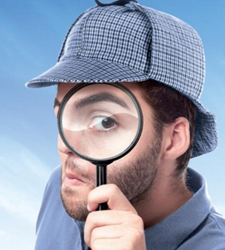 Nach einem Jahr Pause geht die Energiejagd des Landes Steiermark völlig neu aufgesetzt an den Start: vom 1. November 2014 bis zum 28. Februar 2015 sind alle steirischen Haushalte eingeladen, ihre Energiefresser aufzuspüren und durch bewusstes Verhalten und kleine Maßnahmen mindestens 9% Energie einzusparen. Die vorangegangenen Aktionen haben gezeigt: bis zu 80 € Stromkosten können eingespart werden.Was ist alles neu in der heurigen Energiejagd? Jeder Haushalt geht nun alleine auf Energiejagd, das Einsparziel bezieht sich rein auf Strom und das Online-Portal erstrahlt in völlig neuem Glanz.Außerdem gibt es für Haushalte der Energiejagd zahlreiche Vorteile:Die ersten 250 TeilnehmerInnen der Energiejagd erhalten eine Energiesparberatung kostenlos!Bei den wöchentlichen Gewinnspielen haben Sie regelmäßig die Chance auf einen Preis!Jeder Haushalt, der die 9 %-Einsparquote erreicht, erhält am Ende der Wettperiode einen Preis, der Hauptpreis ist mit 800 € dotiert!Weitere Details zur Energiejagd und die Registrierung finden Sie unter: www.energiejagd.atMelden Sie sich gleich an und seien Sie ein Teil der Steiermark weiten Wett-Community.Mit freundlichen Grüßen